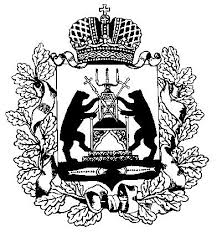 Российская ФедерацияНовгородская областьАдминистрация СОЛЕЦКОГО муниципального округаПОСТАНОВЛЕНИЕот 29.01.2021 № 150г. СольцыОб утверждении муниципальной программы Солецкогомуниципального округа «Комплексное развитие сельскихтерриторий Солецкого муниципального округа»(в редакции постановления от 31.01.2022 № 183)В соответствии со статьёй 179 Бюджетного кодекса Российской Федерации, на основании Порядка принятия решений о разработке муниципальных программ Солецкого муниципального округа их формирования и реализации, утверждённого постановлением Администрации муниципального округа от 29.01.2021 № 142, решением Думы Солецкого муниципального округа от 21.09. 2020 № 7 «О правопреемстве органов местного самоуправления Солецкого муниципального округа Новгородской области» Администрация Солецкого муниципального округа	ПОСТАНОВЛЯЕТ:1. Утвердить прилагаемую муниципальную программу Солецкого муниципального округа «Комплексное развитие сельских территорий Солецкого муниципального округа».2. Признать утратившими силу постановления Администрации муниципального района:от 16.01. 2019 № 29 «Об утверждении муниципальной программы Солецкого муниципального района «Устойчивое развитие сельских территорий в Солецком муниципальном районе»;от 03.02. 2020 № 87 «О внесении изменений в муниципальную программу Солецкого муниципального района «Устойчивое развитие сельских территорий в Солецком муниципальном районе».3. Настоящее постановление вступает в силу с момента опубликования.4. Опубликовать настоящее постановление в периодическом печатном издании - бюллетень «Солецкий вестник» и разместить на официальном сайте Администрации Солецкого муниципального округа в информационно-телекоммуникационной сети «Интернет».Первый заместитель 
Главы администрации    Ю.Н. Дуничев Утверждена постановлением Администрации                                                                                                                      муниципального округа                                                                                                                       от 29.01.2021 № 150 Паспорт муниципальной программыСолецкого муниципального округа «Комплексное развитиесельских территорий в Солецком муниципальном округе»(далее муниципальная программа)1. Ответственный исполнитель муниципальной программы:комитет по экономике, инвестициям и сельскому хозяйству Администрации муниципального округа (далее комитет).2. Соисполнители муниципальной программы:комитет градостроительства и благоустройства Администрации муниципального округа;Выбитский территориальный отдел Администрации муниципального округа;Горский территориальный отдел Администрации муниципального округа;Дубровский территориальный отдел Администрации муниципального округа.3. Подпрограммы муниципальной программы: отсутствуют.	4. Цели, задачи и целевые показатели муниципальной программы:5. Сроки реализации муниципальной программы:2021-2026 годы.6. Объемы и источники финансирования муниципальной программы в целом и по годам реализации (тыс. руб.):7. Ожидаемые конечные результаты реализации муниципальной программы:обеспечение объёма ввода (приобретения) не менее 288 кв. м жилья граждан, проживающих и работающих на сельских территориях;обеспечение объёма ввода в действие не менее 4,0 км распределительных газовых сетей и 1,14 км локальных водопроводов на сельских территориях;обеспечение реализации не менее 13 общественно значимых проектов по благоустройству сельских территорий.Характеристика текущего состояния, приоритеты и цели муниципальнойполитики развития сельских территорий Солецкого муниципального округаМуниципальная программа разработана в целях повышения общественной значимости комплексного развития сельских территорий, привлекательности сельских территорий для проживания и работы, а также повышения гражданской активности сельских жителей в решении вопросов местного значения. Муниципальная программа охватывает реализацию задач по созданию условий для обеспечения доступным и комфортным жильем сельского населения, созданию и развитию инфраструктуры на сельских территориях.В настоящее время имеется необходимость адресного подхода к решению задач для полного и эффективного использования в общенациональных интересах потенциала комплексного развития сельских территорий, улучшения уровня и качества жизни сельского населения.Возникает необходимость программно-целевого подхода для обеспечения концентрации и координации финансовых и организационных ресурсов с целью создания условий для развития сельского хозяйства в округе и повышения финансовой устойчивости сельскохозяйственных товаропроизводителей.Без серьезного увеличения инвестиций в жилищное строительство, объекты социальной и инженерной инфраструктуры сельских населенных пунктов, активного участия граждан в реализации инициативных проектов, направленных на благоустройство сельских территорий, не удастся повысить качество социальной сферы и обеспечить эффективное функционирование сельскохозяйственного производства.Цели муниципальной программы направлены на:повышение общественной значимости комплексного развития сельских территорий, привлекательности сельских территорий для проживания и работы;повышение гражданской активности сельских жителей в решении вопросов местного значения.Достижение целей муниципальной программы будет осуществляться с учетом следующих подходов:комплексное планирование развития сельских территорий, размещение объектов социальной и инженерной инфраструктуры в соответствии с документами территориального планирования (схемами территориального планирования муниципального округа), в которых осуществляются инвестиционные проекты в сфере производства и переработки продукции;привлечение средств внебюджетных источников для финансирования мероприятий муниципальной программы, включая средства населения и организаций;удовлетворение потребностей населения в благоустроенном жилье.Повышение возможности улучшения жилищных условий граждан с невысокими личными доходами, постоянно проживающих на сельской территории округа и работающих в отраслях агропромышленного комплекса и социальной сферы на сельских территориях округа, предусматривается осуществлять путем:предоставления социальных выплат за счет средств федерального и областного бюджетов на строительство и приобретение жилья;оказания государственной поддержки на софинансирование строительства (приобретения) жилья по договорам найма с правом последующего выкупа;использования при строительстве (приобретении) механизмов ипотечного жилищного кредитования и материнского (семейного) капитала. Данные мероприятия будут способствовать закреплению граждан в аграрном секторе экономики, преодолению дефицита специалистов и квалифицированных работников в сельском хозяйстве и других отраслях экономики на селе, а также сокращению числа семей, нуждающихся в улучшении жилищных условий.Активизация участия сельских жителей в реализации общественно значимых проектов, направленных на благоустройство сельских территорий, позволит мобилизовать собственные материальные, трудовые и финансовые ресурсы граждан, их объединений, общественных организаций, муниципальных образований на цели местного развития.Концентрация ресурсов из бюджетов различных уровней, направляемых на комплексное освоение земельных участков и повышение уровня обустройства сельских территорий объектами социальной и инженерной инфраструктуры, активизирует привлечение инвестиций в проекты производства и переработки продукции, а также специалистов, обладающих знаниями в области современных технологий.В рамках муниципальной программы предполагается повысить обеспеченность сельского населения сетевым газом и питьевой водой, сократить отставание социального уровня жизни, комфортности труда и быта, создать современный облик среды жизнедеятельности для сельского жителя, а также улучшить санитарно-эпидемиологическую обстановку на сельских территориях.Решение задач, определенных муниципальной программой, является стратегическим направлением, что соответствует приоритетам, определенным Стратегией социально-экономического развития Солецкого муниципального округа до 2030 года.Перечень и анализ социальных, финансово-экономическихи прочих рисков реализации муниципальной программыПри реализации муниципальной программы и для достижения поставленных в ней целей необходимо учитывать возможные финансово-экономические, социальные и прочие риски.Финансово-экономические риски связаны с возможностью возникновения бюджетного дефицита и вследствие этого недостаточным уровнем финансирования, секвестированием бюджетных расходов на реализацию муниципальной программы. Данные риски могут повлечь срыв программных мероприятий, что существенно повлияет на целевые показатели муниципальной программы. В рамках муниципальной программы отсутствует возможность управления этими рисками.Социальные риски обусловлены, в том числе определенным дефицитом высококвалифицированных управленческих кадров в Администрации муниципального округа по реализуемым мероприятиям муниципальной программы, что может снизить качество предоставляемых услуг сельскому населению. Для регулирования таких рисков может потребоваться принятие срочных управленческих решений, привлечение значительных сил и ресурсов.Несогласованность действий соисполнителей муниципальной программы может привести к низкому качеству реализации программных мероприятий. Устранение рисков возможно за счет обеспечения постоянного и оперативного мониторинга реализации муниципальной программы.Минимизация негативных последствий рисков будет осуществляться своевременной корректировкой состава программных мероприятий и целевых показателей с учетом достигнутых результатов и текущих условий реализации муниципальной программы для обеспечения наиболее эффективного использования выделенных ресурсов.Механизм управления реализацией муниципальной программыКонтроль за ходом реализации мероприятий муниципальной программы, координация выполнения мероприятий муниципальной программы, обеспечение эффективности реализации муниципальной программы, подготовку при необходимости предложений по уточнению мероприятий муниципальной программы, объёмов финансирования, механизма реализации муниципальной программы, исполнителей муниципальной программы, целевых показателей реализации муниципальной программы осуществляет комитет.Комитет до 5 июля текущего года, и до 20 февраля года следующего за отчётным, составляет полугодовой и годовой отчёты о ходе реализации программы, обеспечивает их согласование с первым заместителем Главы администрации муниципального округа и представляет его в управление делами Администрации муниципального округа. Расчёт интегральной оценки эффективности реализации программы составляется ежегодно до 20 февраля года, следующего за отчётным.К отчёту прилагается пояснительная записка. В случае невыполнения запланированных мероприятий и целевых показателей муниципальной программы в пояснительной зариске указываются сведения о причинах невыполнения, а также информация о причинах неполного освоения финансовых средств.Мероприятия муниципальной программы№ п/пЦели, задачи муниципальной программы, наименование и единица измерения целевого показателяЗначение целевого показателя по годамЗначение целевого показателя по годамЗначение целевого показателя по годамЗначение целевого показателя по годамЗначение целевого показателя по годамЗначение целевого показателя по годам№ п/пЦели, задачи муниципальной программы, наименование и единица измерения целевого показателя202120222023202420252026123456781.Цель 1. Повышение общественной значимости комплексного развития сельских территорий Солецкого муниципального округа (далее сельские территории), привлекательности сельских территорий для проживания и работы.Цель 1. Повышение общественной значимости комплексного развития сельских территорий Солецкого муниципального округа (далее сельские территории), привлекательности сельских территорий для проживания и работы.Цель 1. Повышение общественной значимости комплексного развития сельских территорий Солецкого муниципального округа (далее сельские территории), привлекательности сельских территорий для проживания и работы.Цель 1. Повышение общественной значимости комплексного развития сельских территорий Солецкого муниципального округа (далее сельские территории), привлекательности сельских территорий для проживания и работы.Цель 1. Повышение общественной значимости комплексного развития сельских территорий Солецкого муниципального округа (далее сельские территории), привлекательности сельских территорий для проживания и работы.Цель 1. Повышение общественной значимости комплексного развития сельских территорий Солецкого муниципального округа (далее сельские территории), привлекательности сельских территорий для проживания и работы.Цель 1. Повышение общественной значимости комплексного развития сельских территорий Солецкого муниципального округа (далее сельские территории), привлекательности сельских территорий для проживания и работы.1.1.Задача 1. Создание условий для обеспечения доступным и комфортным жильём сельского населения.Задача 1. Создание условий для обеспечения доступным и комфортным жильём сельского населения.Задача 1. Создание условий для обеспечения доступным и комфортным жильём сельского населения.Задача 1. Создание условий для обеспечения доступным и комфортным жильём сельского населения.Задача 1. Создание условий для обеспечения доступным и комфортным жильём сельского населения.Задача 1. Создание условий для обеспечения доступным и комфортным жильём сельского населения.Задача 1. Создание условий для обеспечения доступным и комфортным жильём сельского населения.1.1.1.Показатель 1.Обеспечение объёма ввода (приобретения) жилья для семей, проживающих и работающих на сельских территориях, кв. м--727272722.Цель 2. Повышение гражданской активности сельских жителей в решении вопросов местного значения.Цель 2. Повышение гражданской активности сельских жителей в решении вопросов местного значения.Цель 2. Повышение гражданской активности сельских жителей в решении вопросов местного значения.Цель 2. Повышение гражданской активности сельских жителей в решении вопросов местного значения.Цель 2. Повышение гражданской активности сельских жителей в решении вопросов местного значения.Цель 2. Повышение гражданской активности сельских жителей в решении вопросов местного значения.Цель 2. Повышение гражданской активности сельских жителей в решении вопросов местного значения.2.1.Задача 1. Создание и развитие инфраструктуры на сельских территориях.Задача 1. Создание и развитие инфраструктуры на сельских территориях.Задача 1. Создание и развитие инфраструктуры на сельских территориях.Задача 1. Создание и развитие инфраструктуры на сельских территориях.Задача 1. Создание и развитие инфраструктуры на сельских территориях.Задача 1. Создание и развитие инфраструктуры на сельских территориях.Задача 1. Создание и развитие инфраструктуры на сельских территориях.2.1.1.Показатель 1.Ввод в действие распределительных газовых сетей на сельских территориях, км-----4,02.1.2.Показатель 2.Ввод в действие локальных водопроводов на сельских территориях, км--1,140---2.1.3.Показатель 3.Количество реализованных общественно значимых проектов по благоустройству сельских территорий, ед.312222ГодаИсточник финансированияИсточник финансированияИсточник финансированияИсточник финансированияИсточник финансированияГодафедеральный бюджетобластной бюджетбюджет муниципального округавнебюджетные средствавсего1234562021-585,90000175,8000075,30000837,000002022-399,00000119,7000051,30000570,000002023--470,30000799,100001269,400002024--140,00000799,10000939,100002025--1157,20000799,100001956,300002026--653,60000799,100001452,70000Всего:-984,900002716,000003323,000007024,50000№ п/пНаименованиемероприятияИсполнительСрок реализацииЦелевой показатель (номер целевого показателя из паспорта муниципальной программы)Источник финансированияОбъем финансирования по годам (тыс. руб.)Объем финансирования по годам (тыс. руб.)Объем финансирования по годам (тыс. руб.)Объем финансирования по годам (тыс. руб.)Объем финансирования по годам (тыс. руб.)Объем финансирования по годам (тыс. руб.)Объем финансирования по годам (тыс. руб.)№ п/пНаименованиемероприятияИсполнительСрок реализацииЦелевой показатель (номер целевого показателя из паспорта муниципальной программы)Источник финансирования202120222023202320242025202612345678991011121.Задача 1 Создание условий для обеспечения доступным и комфортным жильём сельского населения.Задача 1 Создание условий для обеспечения доступным и комфортным жильём сельского населения.Задача 1 Создание условий для обеспечения доступным и комфортным жильём сельского населения.Задача 1 Создание условий для обеспечения доступным и комфортным жильём сельского населения.Задача 1 Создание условий для обеспечения доступным и комфортным жильём сельского населения.Задача 1 Создание условий для обеспечения доступным и комфортным жильём сельского населения.Задача 1 Создание условий для обеспечения доступным и комфортным жильём сельского населения.Задача 1 Создание условий для обеспечения доступным и комфортным жильём сельского населения.Задача 1 Создание условий для обеспечения доступным и комфортным жильём сельского населения.Задача 1 Создание условий для обеспечения доступным и комфортным жильём сельского населения.Задача 1 Создание условий для обеспечения доступным и комфортным жильём сельского населения.Задача 1 Создание условий для обеспечения доступным и комфортным жильём сельского населения.1.1.Оказание консультационной помощи в подготовке и оформлении документов по улучшению жилищных условий граждан, проживающих на сельской территории, по реализации общественно значимых проектов по благоустройству сельской территории, по строительству и реконструкции объектов газификации (распределительные газовые сети) и водоснабжения (локальные водопроводы) на сельской территории.комитет; комитет градостроительства и благоустройства Администрации муниципального округа; территориальные отделы Администрации муниципального округа.2021-2026 годы1.1.1., 2.1.1., 2.1.2., 2.1.3.--------1.2.Организация информационной и разъяснительной работы для сельских жителей и организаций, а также участие в семинарах и совещаниях по вопросам участия в реализации мероприятий государственной программы Новгородской области «Комплексное развитие сельских территорий Новгородской области до 2025 года».комитет; комитет градостроительства и благоустройства Администрации муниципального округа; территориальные отделы Администрации муниципального округа.2021-2026 годы1.1.1., 2.1.1., 2.1.2., 2.1.3.--------1.3.Улучшение жилищных условий граждан, проживающих на сельских территориях.комитет2022-2026 годы1.1.1.внебюджетные средства--799,10000799,10000799,10000799,10000799,100002.Задача 2. Создание и развитие инфраструктуры на сельских территориях.Задача 2. Создание и развитие инфраструктуры на сельских территориях.Задача 2. Создание и развитие инфраструктуры на сельских территориях.Задача 2. Создание и развитие инфраструктуры на сельских территориях.Задача 2. Создание и развитие инфраструктуры на сельских территориях.Задача 2. Создание и развитие инфраструктуры на сельских территориях.Задача 2. Создание и развитие инфраструктуры на сельских территориях.Задача 2. Создание и развитие инфраструктуры на сельских территориях.Задача 2. Создание и развитие инфраструктуры на сельских территориях.Задача 2. Создание и развитие инфраструктуры на сельских территориях.Задача 2. Создание и развитие инфраструктуры на сельских территориях.Задача 2. Создание и развитие инфраструктуры на сельских территориях.2.1.Организация разработки проектно-сметной документации на строительство распределительных газовых сетей в д. Выбити, ул. Центральная.комитет 2025 год2.1.1.бюджет муниципального округа-----1017,20000-2.2.Организация строительства распределительных газовых сетей в д. Выбити, ул. Центральная.комитет2026 год2.1.1.бюджет муниципального округа------508,600002.3.Строительство водопроводной сети от водоочистной станции г. Сольцы до д. Сосновка.комитет2023 год2.1.2.бюджет муни-ципального округа---345,30000---2.4.Софинансирование расходных обязательств на реализацию общественно значимых проектов по благоустройству сельских территорий.комитет; территориальные отделы Администрации муниципального округа2021-2026 годы2.1.3.областной бюджет585,90000399,00000399,00000----2.4.Софинансирование расходных обязательств на реализацию общественно значимых проектов по благоустройству сельских территорий.комитет; территориальные отделы Администрации муниципального округа2021-2026 годы2.1.3.бюджет муниципального округа175,80000119,70000119,70000125,00000140,00000140,00000145,000002.4.Софинансирование расходных обязательств на реализацию общественно значимых проектов по благоустройству сельских территорий.комитет; территориальные отделы Администрации муниципального округа2021-2026 годы2.1.3.внебюджетные средства75,3000051,3000051,30000----2.4.1.Выбитский территориальный отдел Администрации муниципального округакомитет; Выбитский территориальный отдел Администрации муниципального округа2021-2025 годы2.1.3.областной бюджет207,90000------2.4.1.Выбитский территориальный отдел Администрации муниципального округакомитет; Выбитский территориальный отдел Администрации муниципального округа2021-2025 годы2.1.3.бюджет муниципального округа62,40000---70,0000075,00000-2.4.1.Выбитский территориальный отдел Администрации муниципального округакомитет; Выбитский территориальный отдел Администрации муниципального округа2021-2025 годы2.1.3.внебюджетные средства26,70000------2.4.2.Горский территориальный отдел Администрации муниципального округакомитет; Горский территориальный отдел Администрации муниципального округа2021-2026 годы2.1.3.областной бюджет203,00000------2.4.2.Горский территориальный отдел Администрации муниципального округакомитет; Горский территориальный отдел Администрации муниципального округа2021-2026 годы2.1.3.бюджет муниципального округа60,90000--65,0000070,00000-75,000002.4.2.Горский территориальный отдел Администрации муниципального округакомитет; Горский территориальный отдел Администрации муниципального округа2021-2026 годы2.1.3.внебюджетные средства26,10000------2.4.3.Дубровский территориальный отдел Администрации муниципального округакомитет; Дубровский территориальный отдел Администрации муниципального округа2021-2026 годы2.1.3.областной бюджет175,00000399,00000399,00000----2.4.3.Дубровский территориальный отдел Администрации муниципального округакомитет; Дубровский территориальный отдел Администрации муниципального округа2021-2026 годы2.1.3.бюджет муници-пального округа52,50000119,70000119,7000060,00000-65,0000070,000002.4.3.Дубровский территориальный отдел Администрации муниципального округакомитет; Дубровский территориальный отдел Администрации муниципального округа2021-2026 годы2.1.3.внебюджетные средства22,5000051,3000051,30000----Итого:хххх837,00000570,00000570,000001269,40000939,100001956,300001452,70000